										     20th May 2022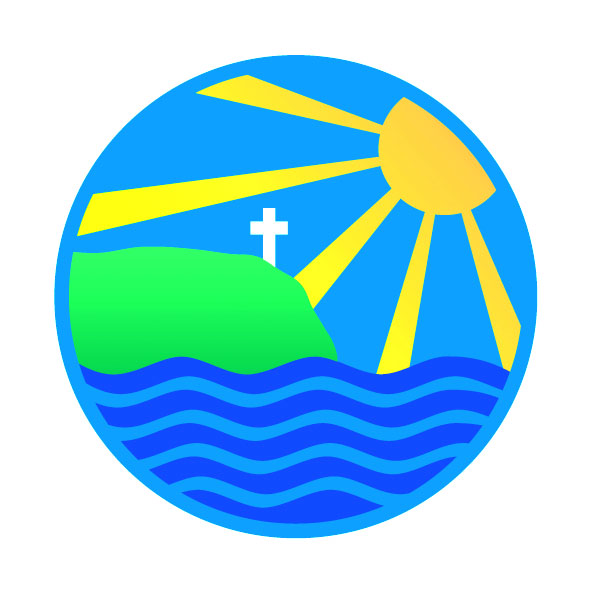 To celebrate the Queen's Platinum Jubilee we will be holding a Street Party for the whole school on Tuesday 24th May. Please can the children come dressed in their finest red, blue and white. In the morning each class will make bunting and flags to decorate the school and will make their own crowns to wear.
Sandy will be providing a special Jubilee Menu of:Followed by her famous cupcakes!

Hopefully the sun will shine and this can be enjoyed outside.Surfers Against Sewage - on 2nd July Mr Murray will be running, swimming, climbing, jumping and probably trudging 25 miles from Penzance across to the North Coast of Cornwall and then down to Land’s End during Man vs Coast 2022 in order to raise money for Surfers Against Sewage. We’re all so lucky to live in this wonderful coastal county and the work that Surfers Against Sewage do to improve our coasts is incredibly valuable to preserve our coastline and its marine life. To find out more about why Surfers Against Sewage is Mr Murray’s chosen charity and to donate, please follow the link below:https://www.justgiving.com/fundraising/charlie-murray6?utm_source=Sharethis&utm_medium=fundraising&utm_content=charlie-murray6&utm_campaign=pfp-email&utm_term=5dd2febc0495474493c132ee2f67a838.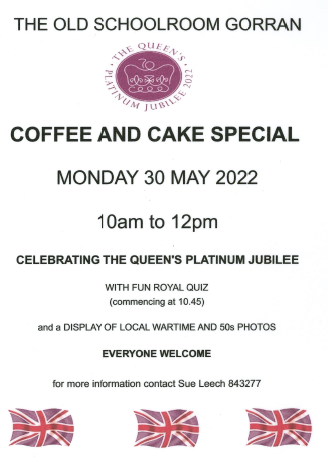 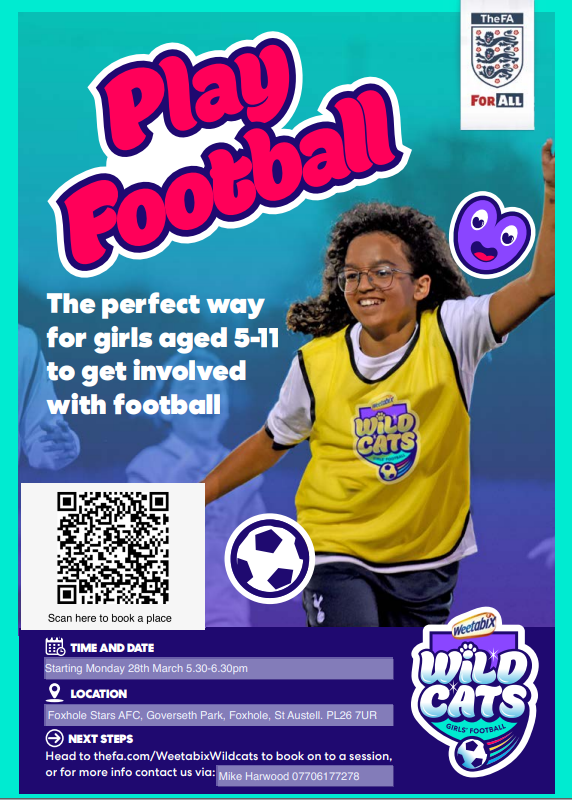 MaySummer Term 2022Summer Term 2022Monday 23rd Lions Sailing ~ Year 5Lions Sailing ~ Year 5Tuesday 24th Jubilee Street Party (please see change to menu on next page)Jubilee Street Party (please see change to menu on next page)Wednesday 25th  Bags2School collection ~ 9amLions walk to beach pm ~ Balanceability for Giraffes Bags2School collection ~ 9amLions walk to beach pm ~ Balanceability for Giraffes Thursday 26th pm ~ Lions cooking with Sandy (school cook) & Kris Nathanpm ~ Lions cooking with Sandy (school cook) & Kris NathanMon 30th–Fri 3rd JuneSummer Half TermSummer Half TermJuneMonday 6th Lions Sailing ~ Year 6pm ~ Class & Team PhotosLions Sailing ~ Year 6pm ~ Class & Team PhotosTuesday 7th  Lions ~ visit to Wheal Martyn Lions ~ visit to Wheal Martyn Wednesday 8thpm ~ Balanceability for Giraffes 6-a-side Football @ St Mawes Football Clubpm ~ Balanceability for Giraffes 6-a-side Football @ St Mawes Football ClubFriday 10th Elephants ~ Multiskills coachingElephants ~ Multiskills coachingMon 13th – Fri 17th Lions Camp ~ Isles of ScilliesLions Camp ~ Isles of ScilliesFriday 17th Elephants ~ Multiskills coachingElephants ~ Multiskills coachingMonday 20th Lions Sailing ~ Year 5Transition afternoon (1) for new Reception childrenLions Sailing ~ Year 5Transition afternoon (1) for new Reception childrenTuesday 21st Year 6 Welcome Day @ The Roseland‘Step-up Day’ for Classes & Transition afternoon (2) for new Reception Childrenpm ~ RNLI visit for ZebrasYear 6 Welcome Day @ The Roseland‘Step-up Day’ for Classes & Transition afternoon (2) for new Reception Childrenpm ~ RNLI visit for ZebrasFriday 24th Elephants ~ Multiskills coachingElephants ~ Multiskills coachingMonday 27th Lions Sailing ~ Year 6Lions Sailing ~ Year 6Tuesday 28th Schools for All Seasons feast day ~ Lions (in school)Transition afternoon (3) for new Reception childrenSchools for All Seasons feast day ~ Lions (in school)Transition afternoon (3) for new Reception childrenWednesday 29th Dance @ The Roseland Academy Dance @ The Roseland Academy Thursday 30thMaths Olympiad – Nexus – (4xyr5)Maths Olympiad – Nexus – (4xyr5)JulyFriday 1st  INSET DAY – SCHOOL CLOSED TO PUPILSINSET DAY – SCHOOL CLOSED TO PUPILSMonday 4th Lions Sailing ~ Year 5Lions Sailing ~ Year 5Tuesday 5th Transition afternoon (4) for new Reception childrenTransition afternoon (4) for new Reception childrenFriday 8th Elephants ~ Multiskills coachingElephants ~ Multiskills coachingMonday 11th Year 6 ~ Self Reliant Journey (TBC)Year 6 ~ Self Reliant Journey (TBC)Tuesday 12th Athletics @ The Roseland ~ Yrs 4, 5, 6Athletics @ The Roseland ~ Yrs 4, 5, 6Wednesday 13th Sports Day ~ please note change of dateSports Day ~ please note change of dateFriday 15th Elephants ~ Multiskills coachingElephants ~ Multiskills coachingMonday 18th – Wednesday 20th Zebras Camp ~ Canoe CornwallZebras Camp ~ Canoe CornwallMonday 18th Art WeekGlobal Boarders ~ Year 6Art WeekGlobal Boarders ~ Year 6Friday 22nd Elephants ~ Multiskills coachingElephants ~ Multiskills coachingFriday 22nd Last day of Summer TermLast day of Summer TermMonday 25th INSET DAY – SCHOOL CLOSED TO PUPILSINSET DAY – SCHOOL CLOSED TO PUPILSTuesday 26th INSET DAY – SCHOOL CLOSED TO PUPILSINSET DAY – SCHOOL CLOSED TO PUPILSAddition/change of diary datesGorran Stars of the Week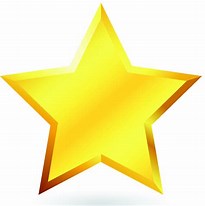 	Giraffes 	  ~	Jasper & Jaxon	Elephants  ~	Freddie B	Zebras	  ~	Florence	Lions	  ~	Lilly-May & 					FelicityAddition/change of diary datesGorran Stars of the Week	Giraffes 	  ~	Jasper & Jaxon	Elephants  ~	Freddie B	Zebras	  ~	Florence	Lions	  ~	Lilly-May & 					FelicityAddition/change of diary datesGorran Stars of the Week	Giraffes 	  ~	Jasper & Jaxon	Elephants  ~	Freddie B	Zebras	  ~	Florence	Lions	  ~	Lilly-May & 					FelicityPHSE Weekly Celebration‘Showing respect by the way they treat others’	Giraffes 	  ~	Jasper & Jaxon	Elephants  ~	Jess	Zebras	  ~	Tabitha	Lions	  ~	EabonPlatinum Jubilee Street Party ~ Tuesday 24th May 2022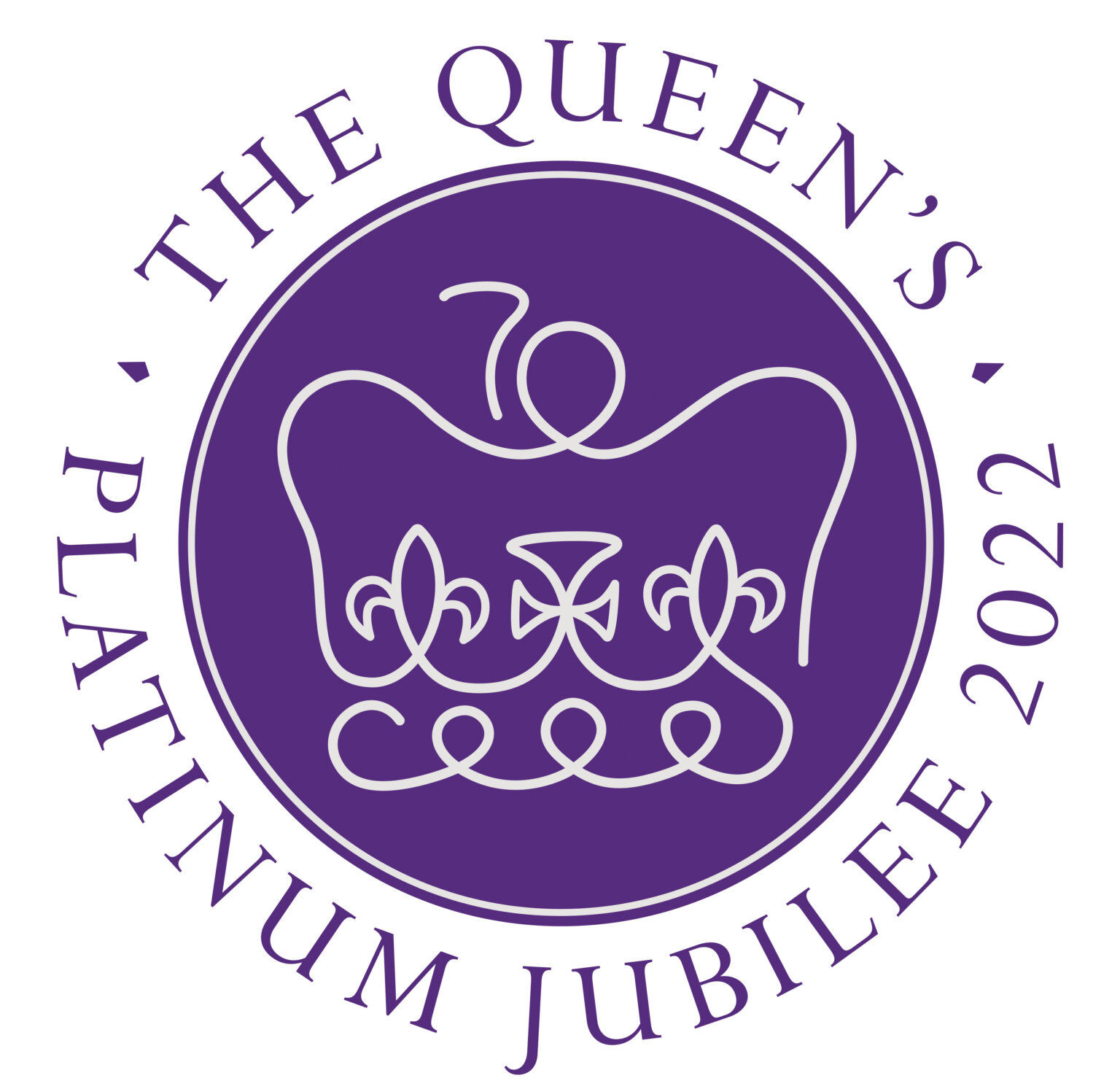 Sausage Rolls
Sandwiches
Pizza
Quiche
